В соответствии с частью 8 статьи 12 Федерального закона от 29.12.2017 N 443-ФЗ "Об организации дорожного движения в Российской Федерации и о внесении изменений в отдельные законодательные акты Российской Федерации", _Закона Оренбургской области "Об отдельных вопросах в сфере использования автомобильных дорог и осуществления дорожной деятельности на территории Оренбургской области", руководствуясь Уставом муниципального образования Переволоцкий поссовет:1. Утвердить Порядок ведения реестра парковок общего пользования согласно приложению.2.Настоящее постановление вступает в силу после его официального опубликования.3. Контроль за исполнением постановления  оставляю за собой.4. Постановление вступает в силу со дня его подписания.  Глава муниципального образования			                           Г.М. ХрамшинРазослано:   прокурору, администрации района.Приложениек Постановлениюот 20.11.2023 № 269-пПОРЯДОКВЕДЕНИЯ РЕЕСТРА ПАРКОВОК ОБЩЕГО ПОЛЬЗОВАНИЯ1. ОБЩИЕ ПОЛОЖЕНИЯ1.1. Настоящий Порядок ведения реестра парковок общего пользования (далее - Порядок) устанавливает правила ведения реестра парковок общего пользования, расположенных на автомобильных дорогах общего пользования местного значения (далее - реестр парковок, парковка общего пользования).1.2. В Порядке используются понятия в значениях, установленных Федеральным законом от 29.12.2017 N 443-ФЗ "Об организации дорожного движения в Российской Федерации и о внесении изменений в отдельные законодательные акты Российской Федерации" (далее - Федеральный закон N 443-ФЗ).1.3. Ведение реестра парковок общего пользования, расположенных на автомобильных дорогах общего пользования местного значения, осуществляется Администрацией муниципального образования Переволоцкий поссовет Переволоцкого района (далее - Администрация).1.4. Внесение в реестр парковок сведений о парковках общего пользования, организованных до вступления в силу Порядка, осуществляется Администрацией в течение 10 рабочих дней со дня вступления в силу Порядка на основании имеющейся в их распоряжении информации.1.5. В реестр парковок включаются следующие сведения:1) реестровый номер парковки общего пользования;2) адрес (место расположения) парковки общего пользования (муниципальное образование, автомобильная дорога (км + м) (лево, право), населенный пункт, улица (при наличии);3) общая площадь парковки общего пользования;4) назначение парковки общего пользования: для грузовых автомобилей/автобусов/легковых автомобилей;5) условия использования парковки общего пользования (на платной основе (размер платы) или без взимания платы);6) характеристики парковки общего пользования: подземная/наземная, охраняемая/неохраняемая, одноуровневая/многоуровневая, открытая/закрытая;7) режим работы парковки общего пользования;8) информация о владельце парковки общего пользования;9) вместительность (количество машино-мест) парковки общего пользования;10) количество машино-мест для стоянки транспортных средств, которыми управляют инвалиды либо в которых перевозят инвалидов;11) дата включения парковки общего пользования в реестр парковок;12) дата исключения парковки общего пользования из реестра парковок.1.6. Реестр парковок ведется в электронном виде.Реестр парковок общего пользования, расположенных на автомобильных дорогах общего пользования местного значения, размещается на официальном сайте Администрации муниципального образования Переволоцкий поссовет.2. ПОРЯДОК ВКЛЮЧЕНИЯ ПАРКОВКИ ОБЩЕГО ПОЛЬЗОВАНИЯ В РЕЕСТР ПАРКОВОК, ИЗМЕНЕНИЯ СВЕДЕНИЙ О ПАРКОВКЕ ОБЩЕГО ПОЛЬЗОВАНИЯ В РЕЕСТРЕ ПАРКОВОК, ИСКЛЮЧЕНИЯ ПАРКОВКИ ОБЩЕГО ПОЛЬЗОВАНИЯ ИЗ РЕЕСТРА ПАРКОВОК2.1. Включение парковки общего пользования в реестр парковок осуществляется Администрацией в течение 10 рабочих дней со дня:вступления в силу правового акта Администрации муниципального образования Переволоцкий поссовет о создании платных парковок (парковочных мест), расположенных на автомобильных дорогах общего пользования местного значения, принятого в соответствии с пунктом 3.1 части 1 статьи 13 Федерального закона N 257-ФЗ;принятия Администрации муниципального образования Переволоцкий поссовет решения о создании парковок (парковочных мест), расположенных на автомобильных дорогах общего пользования местного значения, принятого в порядке, установленном Администрации в соответствии с пунктом 3.2 части 1 статьи 13 Федерального закона N 257-ФЗ.2.2. Внесение изменений в сведения о парковке общего пользования в реестр парковок осуществляется Администрацией в случае изменения сведений, указанных в подпунктах 2 - 10 пункта 1.5 Порядка, в течение 10 рабочих дней со дня, когда Администрации стало известно о таких изменениях.2.3. Исключение парковки общего пользования из реестра парковок осуществляется Администрацией в течение 10 рабочих дней со дня:вступления в силу правового акта Администрации о прекращении использования платных парковок (парковочных мест), расположенных на автомобильных дорогах общего пользования местного значения, принятого в соответствии с пунктом 3.1 части 1 статьи 13 Федерального закона N 257-ФЗ;принятия Администрацией решения о прекращении использования парковок (парковочных мест), расположенных на автомобильных дорогах общего пользования местного значения, принятого в порядке, установленном правовым актом органа местного самоуправления в соответствии с пунктом 3.2 части 1 статьи 13 Федерального закона N 257-ФЗ.Парковка общего пользования считается исключенной из реестра парковок со дня внесения в реестр парковок сведений об исключении парковки общего пользования из реестра парковок.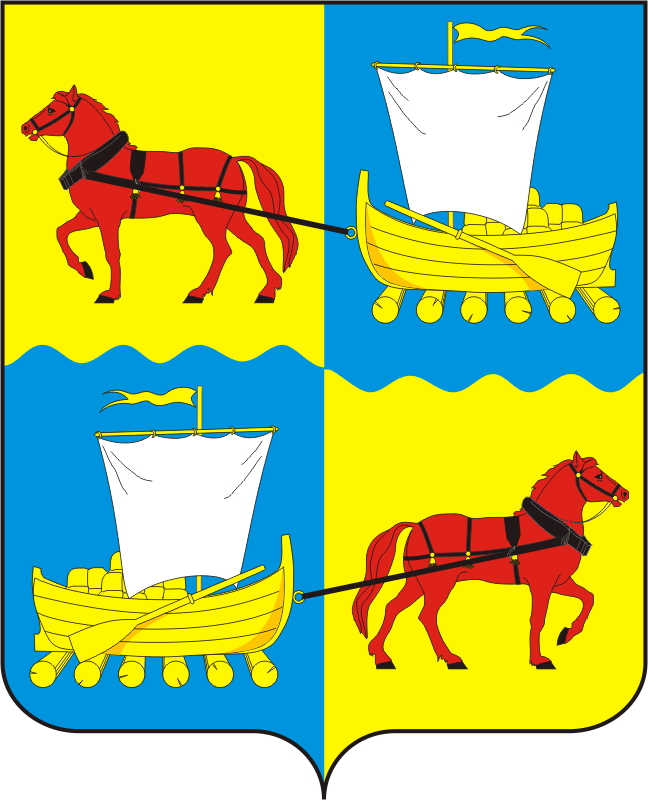 АДМИНИСТРАЦИЯмуниципального образованияПереволоцкий поссоветПереволоцкого районаОренбургской областиПОСТАНОВЛЕНИЕ            от 20.11.2023  № 269-пп. ПереволоцкийОб утверждении Порядкаведения реестра парковокобщего пользования 